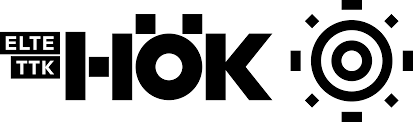 Külügyi Mentorkoordinátor beszámoló2022.november 8-i Rendes Küldöttgyűlésre2022. október 12 és november 8. közötti időszakrólIdőrendi bontás:2022. október 18. Megbeszélés Novák Zsófiával, illetve Richard Hembrom-mal (SH diák koordinátor)Facebook csoport létrehozása a külföldi diákoknak 		2022. október 25. WhatsApp csoport létrehozása Szöveges beszámoló: 	Miután leültünk beszélgetni az SH-s diák koordinátorral, Richard Hembrom-mal, elkezdtük a diákok összegyűjtését Facebookon, és ott reklámozzuk nekik a TTK-s eseményeket, illetve szavazást is indítottunk, hogy szerintük hol lenne a legeffektívebb a kommunikáció. A WhatsApp jött ki, igy most már egy ottani közös csoportban is várjuk őket.	Götz Ádámmal, informatikussal beszéltünk honlapról és a lehetőségekről. A tisztségviselők nagyon nagy része már elküldte a bemutatkozását angolul, amit ez úton is köszönök. Ezeket át fogom adni Ádámnak, a többi angol nyelvű szöveggel együtt, így azok mihamarabb feltöltésre kerülhetnek. 	Ki raktuk az Északi Hali ajtajára az angol HÖK-ös feliratot, visszajelzések alapján egyre több külföldi jön be az irodába segítségért. 	Az MIS logója folyamatban van, sajnos a grafikus személyes okok miatt nem készült el, így nem tudom azt jelenleg prezentálni a Küldöttgyűlésnek. A rendszer indulását már elkezdtem reklámozni a Bio-Környtan illetve Matek SzaCs-on és tervezem, hogy a többi szakos találkozón ezt folytatom a hónapban.  Megkeresett Kovács Andrea, aki jelentkezik a Mentorkoordinátor pozícióra. Beszéltünk az esetleges jövőbeni együttműködésről a két rendszer között pl.: játéknap, kirándulás.	Az ELTE szolgáltatót még mindig nem értem el, így a büfés angol névtáblákat továbbra sem tudtam elintézni. Szeretném megköszönni Novák Zsófiának a rengeteg segítséget, amit nyújt.Budapest, 2022. 11. 05.Tóth Katalin ZsófiaKülügyi MentorkoordinátorELTE TTK HÖKkulkoordinator@ttkhok.elte.hu